Publicado en Murcia el 21/12/2020 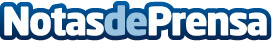 Olimpo del Pádel salta a las pistas con su nueva tienda onlineEl pádel es uno de los deportes que sigue ganando más adeptos y en Olimpo del Pádel quieren satisfacer la demanda de los jugadores más exigentes con las mejores ofertas en pádel a través de su tienda onlineDatos de contacto:Olimpo del Pádel698960290Nota de prensa publicada en: https://www.notasdeprensa.es/olimpo-del-padel-salta-a-las-pistas-con-su Categorias: Nacional Sociedad Entretenimiento E-Commerce Otros deportes Consumo Pádel http://www.notasdeprensa.es